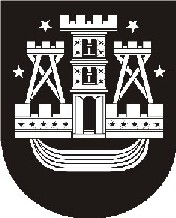 KLAIPĖDOS MIESTO SAVIVALDYBĖS TARYBASPRENDIMASDĖL KLAIPĖDOS MIESTO SAVIVALDYBĖS TARYBOS 2010 M. LIEPOS 29 D. SPRENDIMO NR. T2-203 „DĖL KLAIPĖDOS VAIKŲ GLOBOS NAMŲ „SMILTELĖ“ NUOSTATŲ PATVIRTINIMO“ PAKEITIMO2015 m. rugsėjis 24 d. Nr. T2-225KlaipėdaVadovaudamasi Lietuvos Respublikos vietos savivaldos įstatymo 18 straipsnio 1 dalimi ir 20 straipsnio 2 dalies 16 punktu, Klaipėdos miesto savivaldybės taryba nusprendžia:1. Pakeisti Klaipėdos vaikų globos namų „Smiltelė“ nuostatus, patvirtintus Klaipėdos miesto savivaldybės tarybos 2010 m. liepos 29 d. sprendimu Nr. T2-203 „Dėl Klaipėdos vaikų globos namų „Smiltelė“ nuostatų patvirtinimo“:1.1. pakeisti 1 punktą ir jį išdėstyti taip:„1. Klaipėdos vaikų globos namai „Smiltelė“ (toliau vadinama – Globos namai) yra savivaldybės biudžetinė įstaiga, kurios paskirtis yra užtikrinti globos (rūpybos), ugdymo ir trumpalaikės (ilgalaikės) socialinės globos paslaugų teikimą Klaipėdos miesto vaikams, likusiems be tėvų globos (tarp jų ir vaikams su negalia), kuriems nustatyta laikinoji ar nuolatinė globa (rūpyba).“;1.2. pakeisti 15 punktą ir jį išdėstyti taip:„15. Globos namams vadovauja direktorius, kurį skiria į pareigas ir atleidžia iš jų Klaipėdos miesto savivaldybės meras.“;1.3. pakeisti 17 punktą ir jį išdėstyti taip:„17. Funkcijas, susijusias su Globos namų direktoriaus darbo santykiais, įgyvendina Klaipėdos miesto savivaldybės meras Lietuvos Respublikos darbo kodekso ir kitų teisės aktų nustatyta tvarka.“2. Įpareigoti Vidą Petraitienę, biudžetinės įstaigos Klaipėdos vaikų globos namų „Smiltelė“ direktorę, pasirašyti jos vadovaujamos įstaigos nuostatus ir įregistruoti juos Juridinių asmenų registre.3. Skelbti šį sprendimą Klaipėdos miesto savivaldybės interneto svetainėje.Savivaldybės meras Vytautas Grubliauskas